・１１９　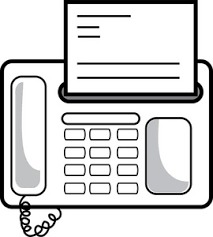 はなしの『１１９』※　　　のは、にしておきましょうあてはまるを○でみ、にじて（　）をしてさい。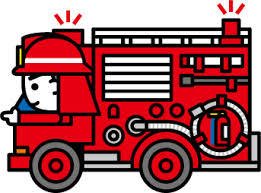 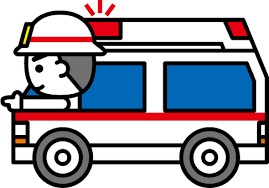 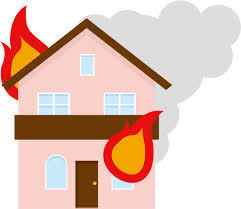 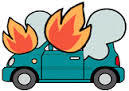 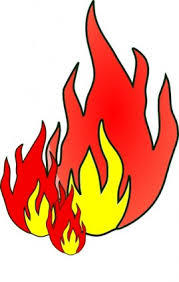 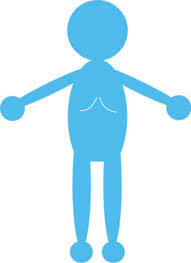 